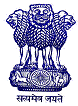 Embassy of IndiaCopenhagenPUBLIC ADVISORYSENDING APPLICATIONS BY POST TO EMBASSY In view of the rise in the cases of Novel Corona Virus (COVID-19) in Copenhagen, applications for Consular services such as Passport Application, Attestation, Police Clearance, etc., are advised to be sent through post to Embassy of India, Vangehusvej 15, Copenhagen 2100. Alternatively, such applications can be dropped off at the Embassy. Applicants are requested to enclose a duly stamped envelope with their address for returning processed documents to them. Please be informed that there may be some delay in processing of cases. However, the applicants would be updated from time-to-time on their cases.Helpline Numbers for COVID-19Embassy of India, Copenhagen has set up emergency numbers to address queries on Consular services and issues arising out of the COVID-19 situation. The numbers are +45 61598816, +45 91700360 and +45 91472712.******